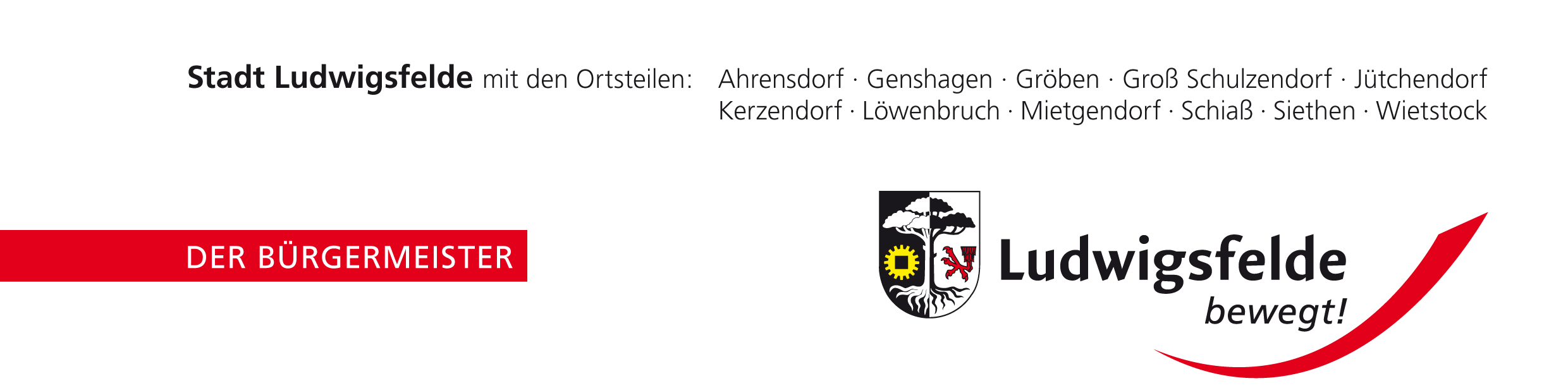 Ausschreibungfür das18. IWL Motorrollertreffenam 13./14. August 2022in LudwigsfeldeVeranstalter:	Stadt- und Technikmuseum Ludwigsfelde (Stadt Ludwigsfelde)Ausrichter: 	Stadt- und Technikmuseum Ludwigsfelde, Freunde der Industriegeschichte Ludwigsfelde e.V., Rollerbrigade LudwigsfeldeVeranstaltungsort: Stadt- und Technikmuseum Ludwigsfelde			Am Bahnhof 2, 14974 LudwigsfeldeFestwiese Ludwigsfelde, Ringstraße 14974 LudwigsfeldeKontakt/Veranstaltungsinformationen:			Stadt- und Technikmuseum Ludwigsfelde 			Telefon: 03378 80 46 20Mailadresse: museum@ludwigsfelde.infoFacebook: Stadt- und Technikmuseum LudwigsfeldeInstagram: museum.ludwigsfeldeIWL-MotorrollerforumVeranstaltungsleitung: Daniel HeimbachTelefon: 03378 82 73 18Mailadresse: daniel.heimbach@ludwigsfelde.deVeranstaltungsablauf:Freitag 12. August (Anreisetag): 12:00 Uhr bis 21:00 Uhr Anmeldung/Check-In im Stadt- und TechnikmuseumSamstag 13. August: 08:00 Uhr bis 12:00 Uhr Anmeldung/Check-In im Stadt- und TechnikmuseumAusfahrt 1 Uhrzeit 09:00 Uhr am MuseumAusfahrt 2 Uhrzeit 09:00 Uhr im Zelt auf der FestwieseGeschicklichkeitsturnier ab Uhrzeit 14:30 UhrSiegerehrung ab Abendprogramm/Benzingespräche ab 19:00 Uhr im ZeltSonntag 14. August:09:00 Uhr Rollerparade durch das Stadtgebiet Ludwigsfelde und die Ortsteile der Stadt LudwigsfeldeAb 11:30 Uhr Abgabe der Startnummern und Ausgabe der RollerplakettenAbreiseAnmeldungDie Anmeldung zur Veranstaltung ist ab sofort möglich. Meldegeld Bei der Anmeldung zur Veranstaltung ist eine Startgebühr von 24,50€ zu entrichten. Das Meldegeld ist bei Ausgabe der Fahrerpapiere in bar zu bezahlen.Erhöhtes nachträgliches MeldegeldNachträgliche Meldungen ab dem 07. August bis zum 13.August 2022 sind mit einer Nachmeldegebühr von 3,50€ verbunden.MeldeschlussMeldungen sind bis einschließlich dem 06. August möglich.MeldeanschriftStadt- und Technikmuseum Ludwigsfelde			Am Bahnhof 2, 14974 LudwigsfeldeE-Mail: museum@ludwigsfelde.infoQuartiere und VerpflegungÜber mögliche Verpflegungsangebote und regionale Übernachtungsmöglichkeiten wird der Veranstalter in nächster Zeit informieren. Bitte nehmen Sie bei Bedarf Kontakt auf.Auf der Festwiese sind ein Getränkeausschank sowie eine Imbissmöglichkeit vorgesehen. Ein Teil der Festwiese steht für Camping zur Verfügung. Eine Voranmeldung hierfür ist nicht möglich. Bei zu hohem Aufkommen steht eine weitere Fläche unweit des Museums zur Verfügung.Teilnahmebedingungen Teilnahmeberechtigt sind alle Fahrer*innen von IWL Motorrollern der Typen Pitty, Wiesel, Berlin und Troll. Die Teilnahme mit Anhänger ist gestattet. Zusätzlich wird eine Klasse Motorroller bis Baujahr 1965 ausgeschrieben.Die gesamte Veranstaltung findet im öffentlichen Verkehrsraum statt. Die Teilnehmer*innen müssen einen Führerschein der Kategorie des Fahrzeuges entsprechend vorweisen können. Die Fahrzeuge eine gültige Zulassung/Versicherung haben.Das Tragen eines Schutzhelmes ist für die Fahrer*innen und Beifahrer*innen verpflichtend, auch bei Teilnahme am Geschicklichkeitsturnier und Fahrten in historischer Kleidung.Das Geschicklichkeitsturnier ist grundsätzlich allein zu fahren. GeschicklichkeitsturnierDie Veranstaltung bietet in Ihrer Tradition ein Geschicklichkeitsturnier. Für die Fahrzeuge muss eine gültige Straßenzulassung nachgewiesen werden. Es gilt einen Geschicklichkeitsparcour vor dem Stadt- und Technikmuseum zu befahren. Die Teilnahme an der Fahrerbesprechung ist Pflicht.KlasseneinteilungKlasse 1 IWL- Motorroller PittyKlasse 2 IWL-Motrroller SR 56 WieselKlasse 3 IWL-Motorroller SR 59 BerlinKlasse 4 IWL-Motorroller TR 150 Troll 1Klasse 5 Motoroller mit Anhänger bis Baujahr 1965Klasse 6 Motoroller anderer Fabrikate bis Baujahr 1965AuszeichnungenFür die drei Erstplatzierten der jeweiligen Klassen des Geschicklichkeitsturniers werden Urkunden vergeben.Startnummern für das TurnierDie Startnummern werden vom Veranstalter gestellt und sind nach Beendigung des Geschicklichkeitsturniers bei der Plakettenausgabe wieder abzugeben.Rollerparade (14.8.)Zur Veranstaltung gehört eine Ausfahrt durch das Stadtgebiet Ludwigsfelde und die zugehörigen Ortsteile. Die Rollerparade wird durch einen ortskundigen Rollerfreund geführt.Ausfahrt (13.8)Am Samstag finden Ausfahrten statt. Die Ausfahrten werden durch ortskundige Rollerfreunde geführt.Ausfahrt 1: Fahrt nach Kallinchen (Motzener See)Ausfahrt 2: Fahrt zum SchwielowseeHaftungsausschlussWeder die Stadt Ludwigsfelde als Veranstalter, als auch die Ausrichtenden Institutionen und freiwilligen Helfer*innen übernehmen für Verluste, Diebstahl, Beschädigungen, Unfälle usw. keine Haftung.SonstigesÄnderungen dieser Ausschreibung behält der Veranstalter sich vor.Ein Hygienekonzept wird vor der Veranstaltung veröffentlicht.Version 14.03.2022gez.: Stadt- und Technikmuseum Ludwigsfelde